Votre enfant peut :Faire ses études en collège traditionnel avec des horaires aménagés et un suivi scolaire.Pratiquer 2 séances de handball par semaine.Bénéficier d’un encadrement technique de qualité avec la présence d’un éducateur sportif et / ou d’un enseignant d’EPS.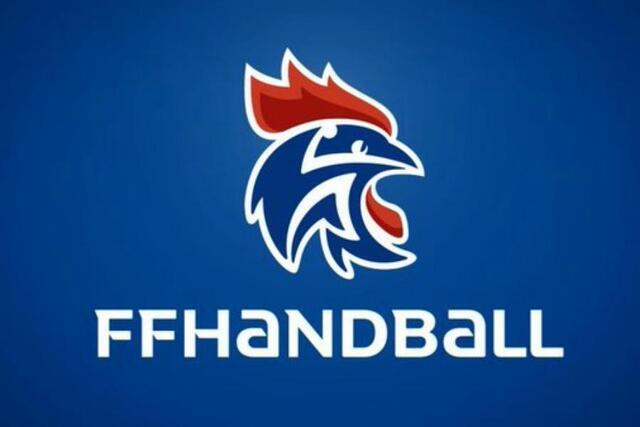 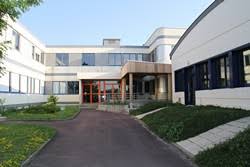 Aux niveaux sportif et scolaire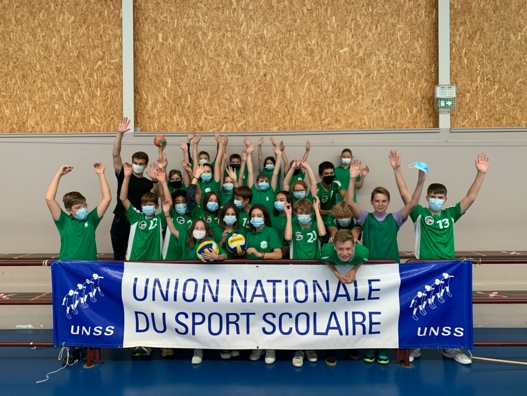 Compléter la formation dispensée dans les clubs pour les élèves licenciés.Proposer un suivi et un soutien scolaire.Atteindre un niveau optimum d’organisation personnelle du travail.Permettre la réussite scolaireVolume d’entraînement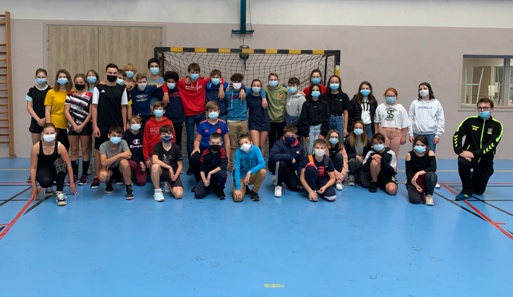 2 séances d’1h30 d’entraînement par semaine.+ les heures d’EPS habituelles.+  les séances d’entraînement en club pour les élèves licenciés.Procédures et conditions d’inscriptionsLe dossier est à disposition au collège de Lessay au secrétariat.Remplir et retourner la fiche d’inscription.Pour l’entrée en 6ème, fournir les résultats des évaluations de CM2Pour l’entrée en 5ème, 4ème, 3ème, fournir les bulletins trimestriels / semestriels. La date limite de dépôt de dossier est le lundi 9 Mai 2021. Les sélections auront lieu le samedi 28 Mai (l’horaire sera précisé ultérieurement)  si l’évolution de la crise sanitaire le permet. 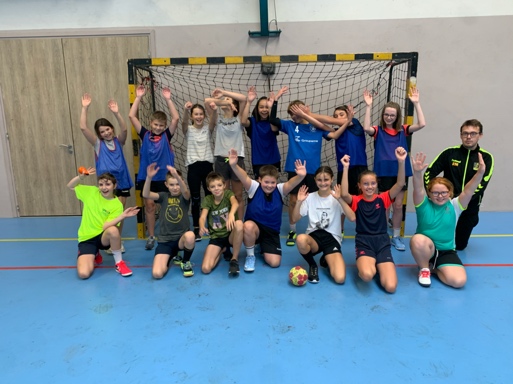 Pour plus de renseignements :Responsables :Sandrine MARIE, professeure EPS et Raphaël MELAIN, éducateur sportif.Contacter le collège de Lessay au :    	           02.33.46.43.20